ETSI TS 1DD DDD Vm.t.e (yyyy-mm)Testing (MTS);Security Testing;IoT Security Functional ModulesPart #: Part element of title;Sub-part #: Sub-part element of titleRelease #<TECHNICAL SPECIFICATIONReferenceDTS/MTS-TST10SecTest_IoTmoduleKeywordssecurity, functional testing, IoTETSI650 Route des LuciolesF-06921 Sophia Antipolis Cedex - FRANCETel.: +33 4 92 94 42 00   Fax: +33 4 93 65 47 16Siret N° 348 623 562 00017 - APE 7112BAssociation à but non lucratif enregistrée à laSous-préfecture de Grasse (06) N° w061004871Important noticeThe present document can be downloaded from:
http://www.etsi.org/standards-searchThe present document may be made available in electronic versions and/or in print. The content of any electronic and/or print versions of the present document shall not be modified without the prior written authorization of ETSI. In case of any existing or perceived difference in contents between such versions and/or in print, the prevailing version of an ETSI deliverable is the one made publicly available in PDF format at www.etsi.org/deliver.Users of the present document should be aware that the document may be subject to revision or change of status. Information on the current status of this and other ETSI documents is available at https://portal.etsi.org/TB/ETSIDeliverableStatus.aspxIf you find errors in the present document, please send your comment to one of the following services:
https://portal.etsi.org/People/CommiteeSupportStaff.aspxIf you find a security vulnerability in the present document, please report it through our Coordinated Vulnerability Disclosure Program:https://www.etsi.org/standards/coordinated-vulnerability-disclosureNotice of disclaimer & limitation of liabilityThe information provided in the present deliverable is directed solely to professionals who have the appropriate degree of experience to understand and interpret its content in accordance with generally accepted engineering or other professional standard and applicable regulations. No recommendation as to products and services or vendors is made or should be implied.No representation or warranty is made that this deliverable is technically accurate or sufficient or conforms to any law and/or governmental rule and/or regulation and further, no representation or warranty is made of merchantability or fitness for any particular purpose or against infringement of intellectual property rights.In no event shall ETSI be held liable for loss of profits or any other incidental or consequential damages.Any software contained in this deliverable is provided "AS IS" with no warranties, express or implied, including but not limited to, the warranties of merchantability, fitness for a particular purpose and non-infringement of intellectual property rights and ETSI shall not be held liable in any event for any damages whatsoever (including, without limitation, damages for loss of profits, business interruption, loss of information, or any other pecuniary loss) arising out of or related to the use of or inability to use the software.Copyright NotificationNo part may be reproduced or utilized in any form or by any means, electronic or mechanical, including photocopying and microfilm except as authorized by written permission of ETSI.
The content of the PDF version shall not be modified without the written authorization of ETSI.
The copyright and the foregoing restriction extend to reproduction in all media.© ETSI yyyy.All rights reserved.
ContentsIntellectual Property Rights	4Foreword	4Modal verbs terminology	4Executive summary	4Introduction	41	Scope	52	References	52.1	Normative references	52.2	Informative references	53	 Definition of terms, symbols and abbreviations	53.1	Terms	53.2	Symbols	63.3	Abbreviations	64	Specification of the IoT Modules	64.1	ISO/IEC 30141 Reference Architecture	64.2	IoTAC System Architecture	94.2.1               Front End Access Management	94.2.2               IoT Security Gateway	104.2.3               Run-time monitoring system	114.2.4               Attack Detection	124.2.5               Honeypots	134.2.6               Multi-module Security Assessment	135         Relevant Security Test Methods	155.1	Functional and Security Testing	155.1.1               Functional Testing	155.1.2               Static Application Security Testing (SAST)	165.1.3               Dynamic Application Security Testing (DAST)	175.2	TDL-TO as a specification technique	185.3	Methodology for translation	196           Detailed List of Test Purposes	20Annex A (normative or informative): Title of annex	21Annex (informative): Bibliography	22Annex (informative): Change History	23History	24Intellectual Property RightsEssential patents IPRs essential or potentially essential to normative deliverables may have been declared to ETSI. The declarations pertaining to these essential IPRs, if any, are publicly available for ETSI members and non-members, and can be found in ETSI SR 000 314: "Intellectual Property Rights (IPRs); Essential, or potentially Essential, IPRs notified to ETSI in respect of ETSI standards", which is available from the ETSI Secretariat. Latest updates are available on the ETSI Web server (https://ipr.etsi.org).Pursuant to the ETSI Directives including the ETSI IPR Policy, no investigation regarding the essentiality of IPRs, including IPR searches, has been carried out by ETSI. No guarantee can be given as to the existence of other IPRs not referenced in ETSI SR 000 314 (or the updates on the ETSI Web server) which are, or may be, or may become, essential to the present document.TrademarksThe present document may include trademarks and/or tradenames which are asserted and/or registered by their owners. ETSI claims no ownership of these except for any which are indicated as being the property of ETSI, and conveys no right to use or reproduce any trademark and/or tradename. Mention of those trademarks in the present document does not constitute an endorsement by ETSI of products, services or organizations associated with those trademarks.DECT™, PLUGTESTS™, UMTS™ and the ETSI logo are trademarks of ETSI registered for the benefit of its Members. 3GPP™ and LTE™ are trademarks of ETSI registered for the benefit of its Members and of the 3GPP Organizational Partners. oneM2M™ logo is a trademark of ETSI registered for the benefit of its Members and of the oneM2M Partners. GSM® and the GSM logo are trademarks registered and owned by the GSM Association.ForewordThis Technical Specification (TS) has been produced by ETSI Technical Committee Method for Testing and Specification (MTS).Modal verbs terminologyIn the present document "shall", "shall not", "should", "should not", "may", "need not", "will", "will not", "can" and "cannot" are to be interpreted as described in clause 3.2 of the ETSI Drafting Rules (Verbal forms for the expression of provisions)."must" and "must not" are NOT allowed in ETSI deliverables except when used in direct citation.Executive summaryThe goal of the present document is to assemble security related functional modules within an IoT architecture, that support Security by Design and trustworthiness to retrieve relevant security testing methods and specific detailed test purposes using TDL-TO for generic IoT architectures applicable in multiple industrial domains.IntroductionThis document presents an introduction and guide to security testing for generic IoT architectures that can be used in a variety of industries. It belongs to multipart technical specification addressing the most relevant testing aspects of the IoT architecture: Functional TestingStatic Application Security Testing (SAST), andDynamic Application Security Testing (DAST). While the functional testing part presents a comprehensive set of test purposes, the SAST and DAST sections focus on evaluating relevant testing techniques and providing examples that are specific to IoT.1	ScopeThis document provides general security considerations and guidelines for generic IoT architectures. To provide an outline of possible implementations, this document presents example Test Purposes (TPs). 2	References2.1	Normative referencesReferences are either specific (identified by date of publication and/or edition number or version number) or non-specific. For specific references, only the cited version applies. For non-specific references, the latest version of the referenced document (including any amendments) applies.Referenced documents which are not found to be publicly available in the expected location might be found at https://docbox.etsi.org/Reference.NOTE:	While any hyperlinks included in this clause were valid at the time of publication, ETSI cannot guarantee their long term validity.The following referenced documents are necessary for the application of the present document.[1]           ISO/IEC 30141:2018 Internet of Things (IoT) – Reference Architecture2.2	Informative referencesReferences are either specific (identified by date of publication and/or edition number or version number) or non-specific. For specific references, only the cited version applies. For non-specific references, the latest version of the referenced document (including any amendments) applies.NOTE:	While any hyperlinks included in this clause were valid at the time of publication, ETSI cannot guarantee their long term validity.The following referenced documents are not necessary for the application of the present document but they assist the user with regard to a particular subject area.[i.1]ISO/IEC 30141:2018 Internet of Things (IoT) – Reference ArchitectureNOTE: Available at https://www.iso.org/standard/65695.html[i.2]ETSI TR 101 583 v1.1.1 (2015-03) MTS; Security Testing; Basic Terminology3	 Definition of terms, symbols and abbreviations3.1	TermsFor the purposes of the present document, the terms apply:black-box testing: testing activity conducted without knowledge of the internal structure of the system under testwhite-box testing: testing based on an analysis of the internal structure of the component or system under testsystem under test: real open system in which the implementation under test resides3.2	SymbolsVoid.3.3	AbbreviationsFor the purposes of the present document, the following abbreviations apply:           DAST                          Dynamic Application Security Testing           SAST                          Static Application Security Testing            SDLC                          System/Software Development Lifecycle             TP                                Test Purpose  4	Specification of the IoT Modules4.1	ISO/IEC 30141 Reference ArchitectureISO/IEC IoT Reference Architecture (RA) provides a high-level reference framework applicable for a wide range of IoT domains [1]. Unfortunately, the standard itself does not provide sufficient detail on security-related aspects. This problem was identified during the writing phase of the IoTAC proposal, where we used the standard ISO/IEC IoT RA Functional View for our initial analysis [i.1]. Hence, we determined that adding additional security components to ISO/IEC 30141 RA would be necessary to address this security-related shortcoming. In Figure 1, newly introduced components within the IoTAC project are shown in purple.   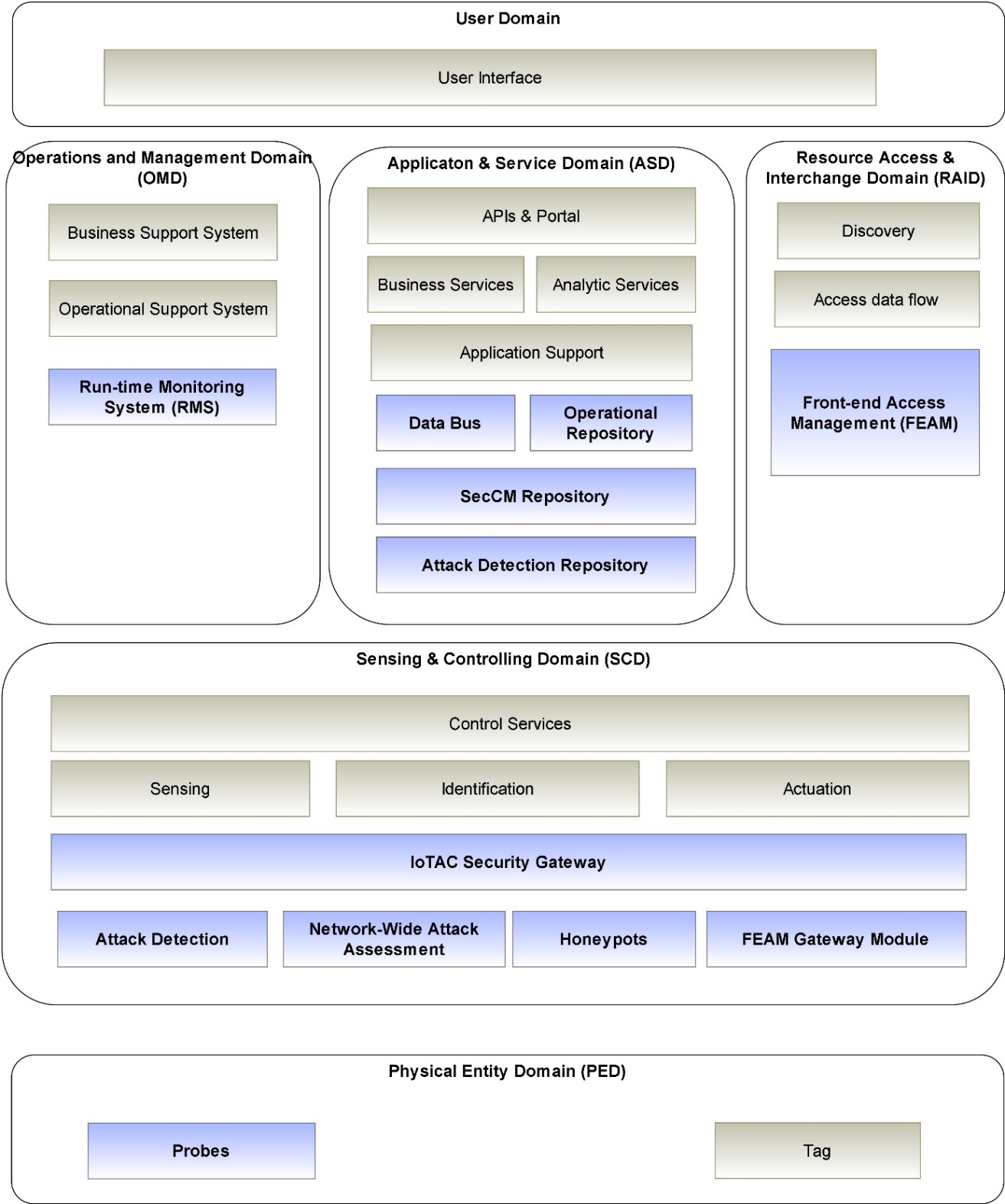 Figure : Extended ISO/IEC 30141 Reference Model (high-level view)The Sensing and Controlling Domain (SCD) is the central domain of the ISO/IEC 30141 RA, containing most of its innovative functionalities. The IoTAC project introduces the following components:IoTAC Security Gateway serves as a secure gateway for the Internet of Things in an enterprise network. The gateway protects data by receiving, verifying, and distributing sensor messages, as well as relaying control commands to actuators. In particular, it is expected that the IoTAC Secure Gateway should perform the following functions: (i) receiving, scanning, and distributing messages of sensors and other devices; (ii) registering security events of system and network, (iii) detecting attempts of intrusion within the internal enterprise network; (iv) ensuring cybersecurity of the device itself and providing methods for controlling connected devices, etc. AI-based Attack Detection uses machine learning to detect malicious activities (or abnormalities) for individual traffic packets or for a bunch of packets. A further advantage is that the machine learning method is trained while the module is running online, eliminating the need to collect and store data offline.  Attack Detection component is linked to IoT Security Gateway, and if malicious activity is identified, it sends Threat Notification messages. AI-based Network-wide Attack Assessment (NW-AA) starts with an individual security assessment of some (or all) of the individual devices in IoT network and attempts to provide a system-wide assessment of the security. Detecting infected IoT devices is done by analysing attack decisions made on an individual device basis. With the NW-AA training, all parameters and weights for the necessary connections are kept up to date. Training with AI-based NW-AA requires access to attack decisions collected from locally deployed attack detector systems and the current parameters. Honeypots. The purpose of honeypots is to induce potential attackers to focus their attention on specific environments that are separate from the overall system. We hope that fewer attacks will be made against the real system. Also, it will allow the attackers to be monitored, facilitating deeper understanding of their behaviour and more timely adoption of security countermeasures. Honeypots powered by IoTAC's IoT-enabled technologies will feature innovative anomaly detection algorithms. It is planned to develop both lightweight and advanced anomaly detection techniques supporting the early detection of IoT device behaviour changes, identifying potential intrusions, and root causes for specific attacks.FEAM Gateway module is a part of the overall Front-end Access Control Management. The FEAM Gateway module serves as a link between the protected device/system and the FEAM Management module. It is responsible for controlling access to the Protected system, so logically belongs to the SCD.The Resource & Interchange Domain (RAID) includes all the functions required to access the IoT system resources.Front-end Access Management (FEAM). The innovative FEAM component is delegated capability-based access control system, that meets the requirements of the Zero Trust concept, as it uses smart cards for sensitive data storage, digital signatures and certificates, multi-factor authentication, provides fine-grained privileged access management and implements the least privilege principle on session level. A novel feature of FEAM is the separation both in time and space the delegation of access privileges from Authentication and Authorization. The Operation and Management Domain (OMD). The OMD contains functional components responsible for the overall management of the IoT system. According to ISO/IEC 30141 RA there are two major functional components, the operational support systems (OSS) and the business support systems (BSS). Run-time Monitoring System (RMS) can be positioned as specialization of the OSS component. It enables a real time service that collects security-related data from monitored IoT system components or applications and stores them for further processing. Analytics algorithms analyse the collected data to detect abnormal patterns. The system features monitoring probes responsible for the data collection and publishing to the monitoring platform.The Application and Service Domain (ASD) represents the collection of functions implementing application and service logic that realizes specific business functionalities for the service providers in the ASD. The Application Support subgroup provides the execution infrastructure and various kinds of data stores, historical data repositories, etc. During the system analysis phase, we have identified the need to introduce following common IoTAC components: Data Bus is a communications channel through which all real time data is routed. IoTAC's platform supports publish-subscribe functionality, where users may push their own data or subscribe to receive data tailored to their needs. As part of IoTAC, the Data Bus will be used to exchange real-time data from the different components to each other or to report abnormal behaviour.The Security Configuration (SecCM) Repository contains data about all IoT System assets and security related data that is being monitored by the IoTAC platform.Observational Repository is a repository that allows permanent storage of data from the IoTAC platform that is monitored or processed. By using these data, the attack detection component will be able to train itself and come up with a set of security templates that will be used in the future to identify potential security issues on the target IoT system.Attack Detection Repository hosts both the offline-trained version of AD model for parameter storage as well as the online-trained version to be used for performance evaluation. Performance evaluations should be carried out periodically to ensure that AD with online training achieves high performance when compared to AD with offline training.4.2	IoTAC System ArchitectureThe IoTAC Systems Level Architecture has been designed and specified based on the ISO/IEC 30141 Reference Model presented in previous section. 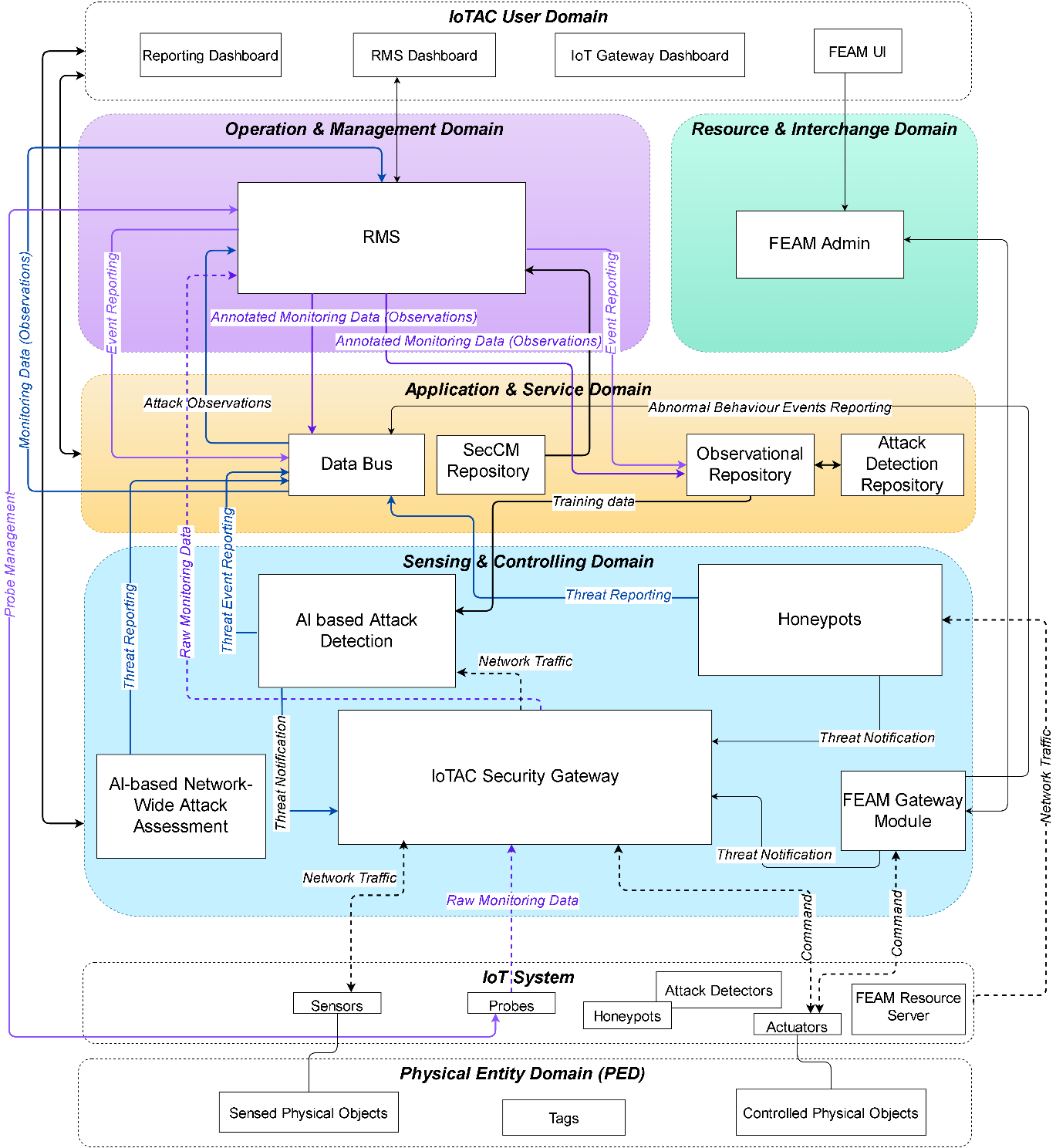 Figure : IoTAC Domain-based Reference Model (detailed view)4.2.1               Front End Access Management The Front-end Access Management Module is a capability-based access control system, where the function of authorizing transactions and authenticating users is delegated to the front-end, the secure element of the user. FEAM module groups several heterogeneous functionalities, that are represented as individual components (i.e., User Secure Application, Management Module, FEAM Gateway Module, and FEAM SDK).  /*Component diagram specificationCollaborative component diagram: https://online.visual-paradigm.com/w/iealczom/diagrams/#diagram:workspace=iealczom&proj=2&id=82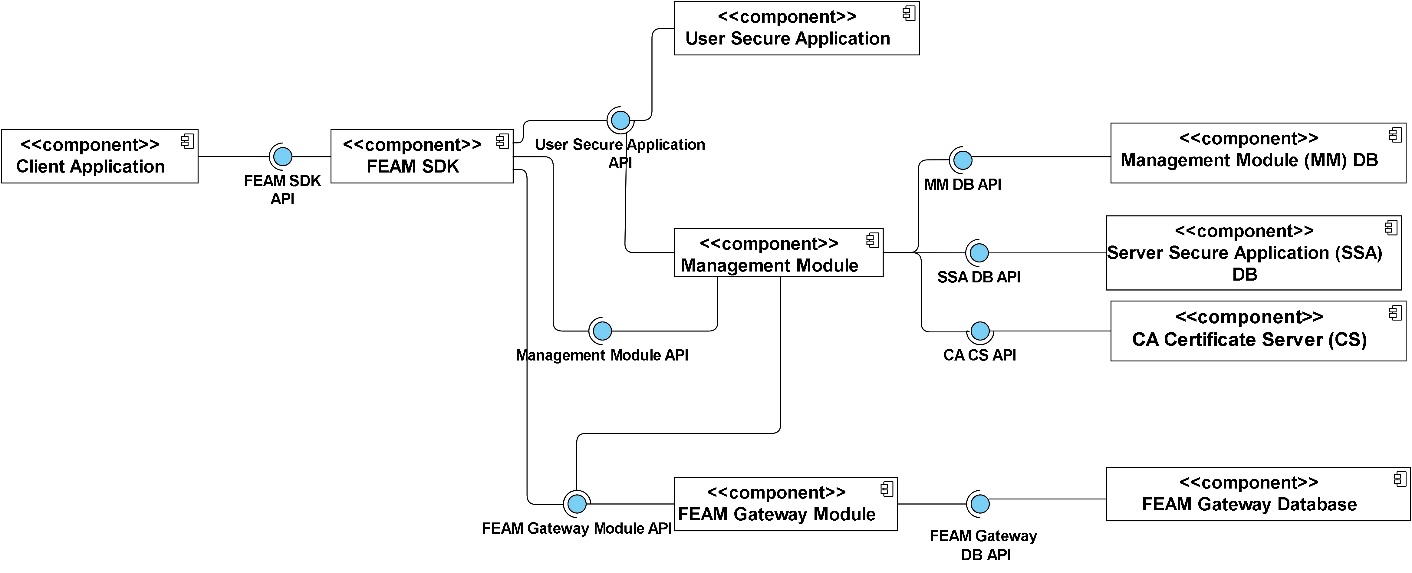 Figure : Front End Access Management Component DiagramTable : User Secure Application Component4.2.2               IoT Security Gateway Kaspersky IoT Secure Gateway (KISG) 1000 is a hardware gateway with routing features designed to protect IoT networks. KISG 1000 has system monitoring and IoT cyber protection function. It collects data and allows you to manage connected devices using the MQTT protocol over TLS. The gateway runs on the Advantech UTX-3117 hardware platform managed by Kaspersky Security Center. The complex of the two products protects IoT infrastructure at the gateway level, helping to monitor it and manage gateway events from a single center.  For more details on KSP Gateway and Kaspersky OS please check. KSP Gateway module groups several heterogeneous functionalities, that are represented as individual components (i.e., Event Storage, Device Detection & Classification (DDC), MQTT Broker, Secure Config Manager (SCM), and Network Attack Protection (NAP)). The functionalities, linked use cases and functional requirements are described in Table x-y.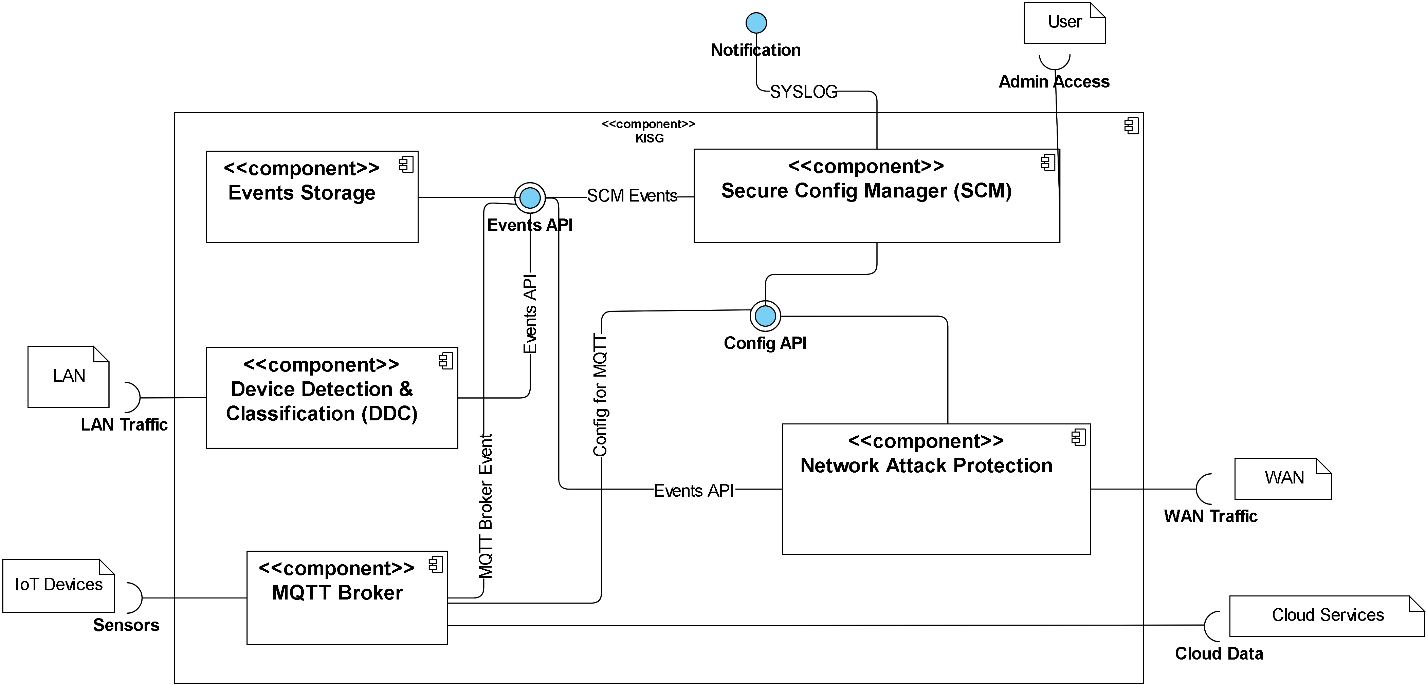 Figure : IoT Security Gateway4.2.3               Run-time monitoring system Runtime Monitoring System (RMS) will provide the specifications and relevant framework implementation to enable a real time service which will collect security related data from monitored IoT system components or applications and store them for further processing. The collected data will be used to drive analytics algorithms that detect patterns of abnormal behaviour.  The system will feature lightweight monitoring probes that will be responsible for the data collection and publishing to the monitoring platform. The RMS will provide appropriate configuration and management mechanism over the monitoring probes as well as appropriate data models and data transformation engines that will enable the discoverability and reusability of the collected data. The probe management will be facilitated by an internal probe registry that will maintain the probe information along with their status and will enable the probe creation, reconfiguration, and discovery. This module includes six core components, as follows: Probe Management & Configuration, Probe Registry, MPPE Registry, Automatic Reconfiguration, Data Routing, and Multipurpose Processing Engine. The functionalities, linked use cases, and functional requirements are described below.  The interfaces between RMS and other IoTAC modules and Common Components (i.e., Data Bus, Observational Repository, and SecCM Repository) are shown in ..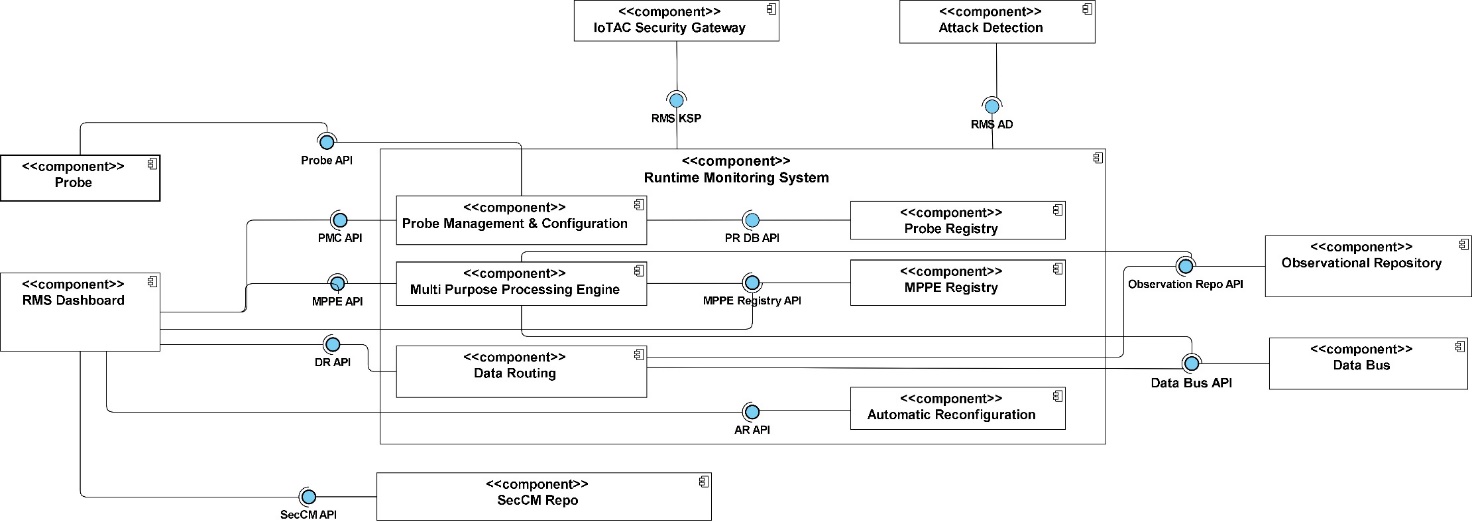 Figure : Run-time Monitoring System4.2.4               Attack DetectionThe objective of this module is to detect malicious activities (or anomalies) for individual traffic packets or a bucket of packets in wireless networks while training the core machine learning method during the online operation of the module, which eliminates data collection with offline experiments. The RNN-based Attack Detector module is designed to detect botnet attacks and has the following three functionalities illustrated in Figure x:Metrics Extraction component which calculates the predefined metrics for the current traffic packets at each call. In our design, there are three different metrics: (i) the total size of the last 500 transmitted packets; (ii) the average inter-transmission times of the packets over the last 500 packets, and (iii) the total number of packets that are transmitted in a time window with a duration of 100 seconds.AA-Dense Attack Detection component which decides on how likely the current packet (or bucket) is malicious based on the recent statistics of the network traffic.AA-Dense RNN Training which trains the RNN model of the attack detector and selects the best threshold based on the past traffic statistics. The AA-Dense RNN Training is a component that will be called for online sequential training of AD for regular time intervals.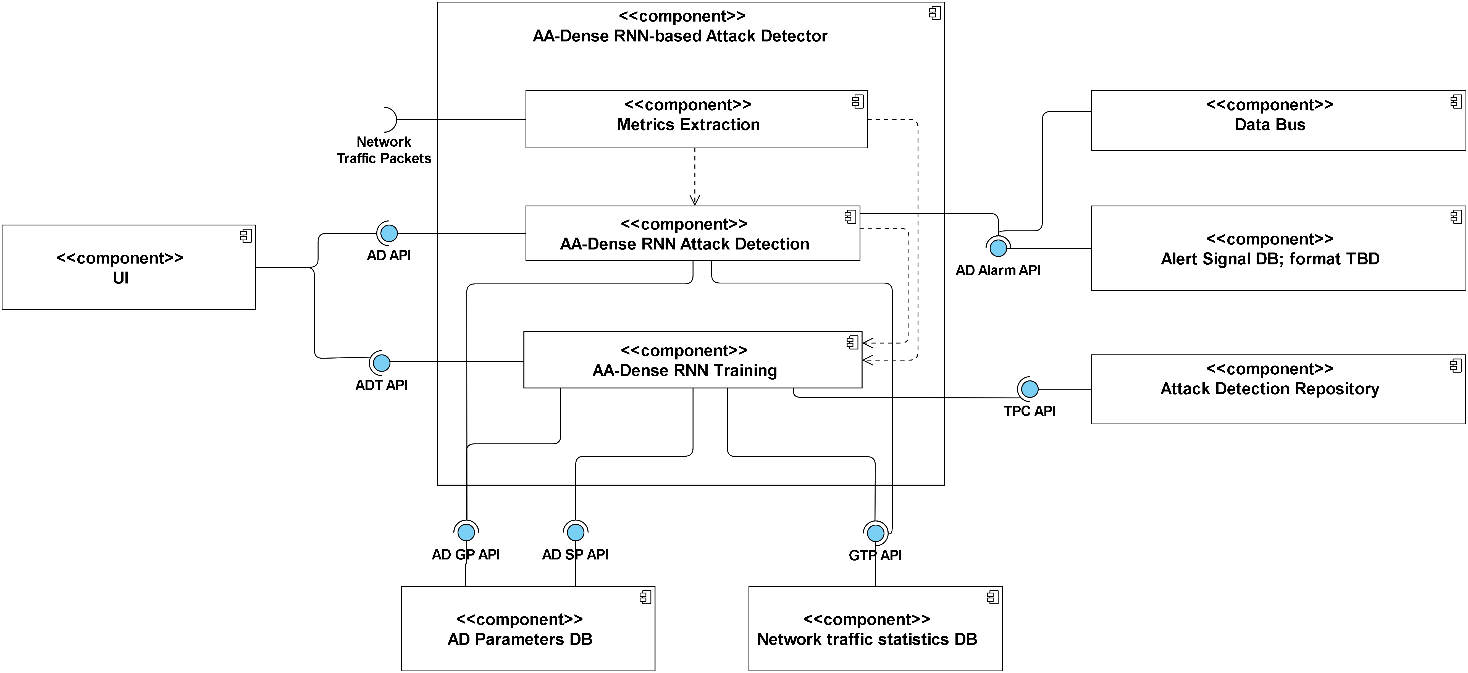 Figure : Attack Detection4.2.5               HoneypotsHoneypots are software designed components to detect novel and emerging attack patterns against specific systems. Hence, a vulnerable version of the protected system will be created, that typically represents an easy way to attack the system. With special preparation, a honeypot serves as a trap that firstly attracts the interest of the attacker and secondly allows the creator to study and find the occurring attacks against the system. Generally, a Honeypot is deployed as a part of the network, although it needs to be properly isolated and protected, but should still contain spoofed information and functionalities that are valuable for the attacker.We are building a Honeypot that can share attack information via an API and learn from network peers, e.g., other honeypots, AI detectors, etc. It can be configured using a configuration file and emits Threat information via an API to inform network peers about ongoing threats. In the first part of the project, we have studied the most popular attack patterns executed against IoT devices. To tackle these issues, we will implement one component for each of the four attack classes, as shown in Figure x. Furthermore, an Advance Detection component will implement a shared model that can detect network wide attacks of the covered attack methods. 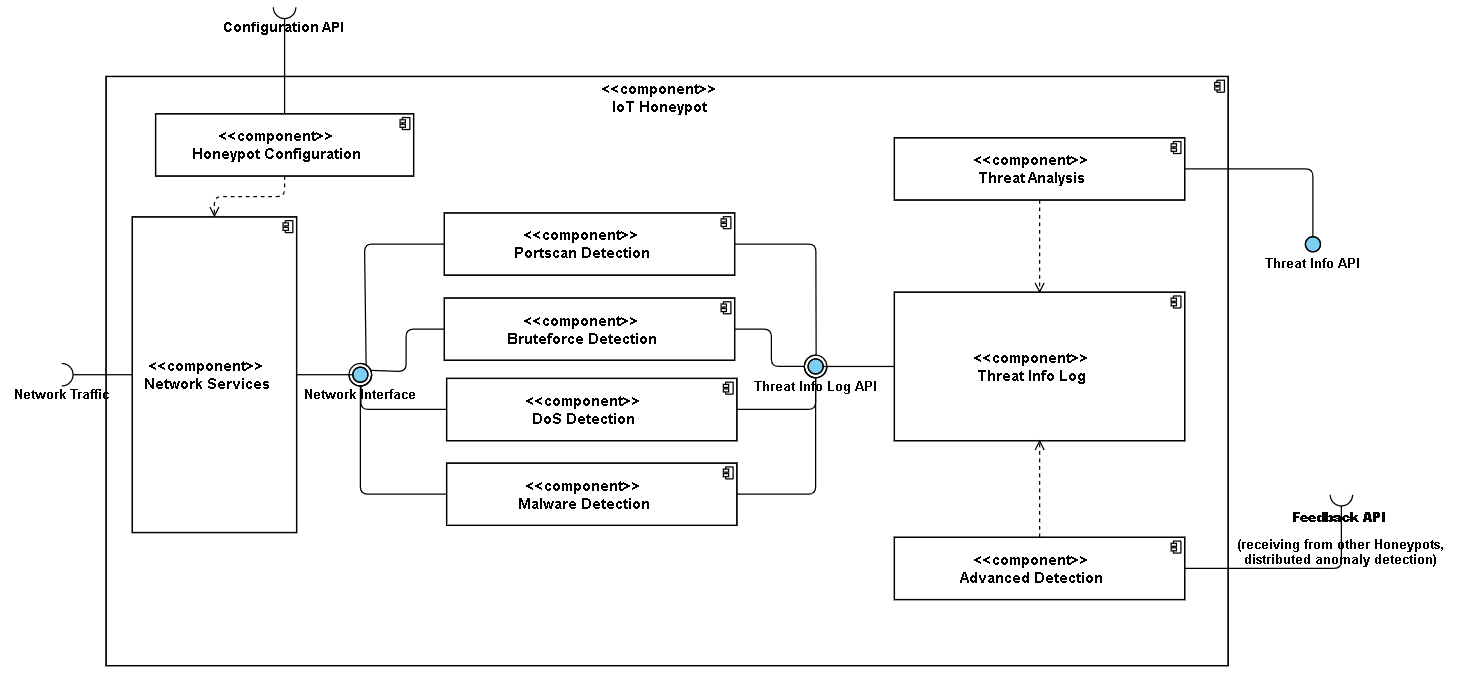 Figure : Honeypots4.2.6               Multi-module Security AssessmentThe objective of this module, namely Multi-module Security Assessment (MSA) via Adversarial Random Neural Network (ARNN), is to provide a system-wide assessment of the security of all devices that are connected to each other and hence which must operate as a system. MSA via ARNN starts with the individual security assessment of some (or all) of the individual devices in IoT network and attempts to provide a system-wide assessment of the security. It is comprised of two main modules which include submodules: Network-Wide Attack Assessment (NW-AA) detects the infected IoT devices by assessing the attack decisions made for individual devices via Attack Detection component. NW-AA module consists of two submodules which are ARNN Infected Device Detection (IDD) and ARNN Training. IDD component, at each call, uses the connection weights and the parameters (which have been computed in training stage) of the algorithm from the NW-AA Parameters DB via NW-AA GP (Get Parameters) API and gets the attack decisions of local detectors as an input from the Alert Signal DB via AD Alarm API. ARNN Training, at each call, first gets the collected attack decisions of local detectors from Alert Signal DB via AD Alarm API and the current parameters from NW-AA Parameters DB via NW-AA GP API; then, updates the parameters in NW-AA Parameters DB via NW-AA SP (Set Parameters) API.System-Wide Vulnerability Assessment (SW-VA) makes a decision on the vulnerability high-level of a software system, considering the communication between system’s components and also the provided vulnerability predictions by the local vulnerability detectors. SW-VA consists of two submodules “ARNN Vulnerability Assessment (VA)” and “Components Interconnection Analyzer (CIA)”. The CIA gets the analysed software project and identifies the interconnections between its different software components. These interconnections along with the Vulnerability Prediction results per component that exist in “Component Vulnerability Prediction DB” constitute the input to the ARNN Vulnerability Assessment, which produces the overall vulnerability assessment of the analysed project. More specifically, the ARNN VA assesses the vulnerability level of the software components based on their interconnections.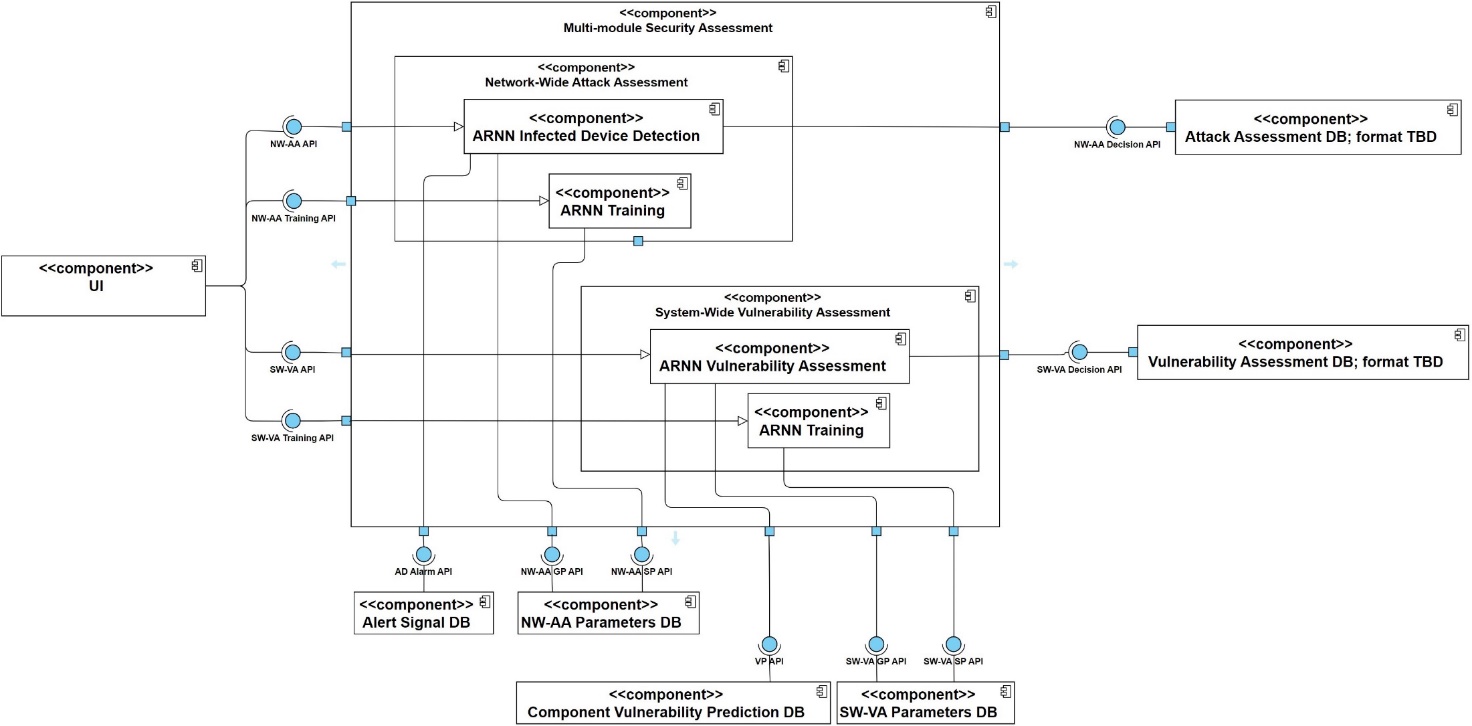 Figure : Multi-module Security Assessment5         Relevant Security Test Methods5.1	Functional and Security TestingThe approach for testing and evaluation of IoTAC run-time components is focused on detection of functional errors and security vulnerabilities. The following three phases are defined: Functional (Security) Testing – to verify the functionality of a component according to the functional requirements of T2.2Static Application Security Testing (SAST) is a “white box testing approach” for proactive prevention, early detection, and identification of security issues (e.g., grep for dangerous patterns)Dynamic Application Security Testing (DAST) is a “black box testing” for simulation of live attacks.The overall approach will be performed in the Continuous Integration (CI) of the DevSecOps lifecycle as illustrated in . 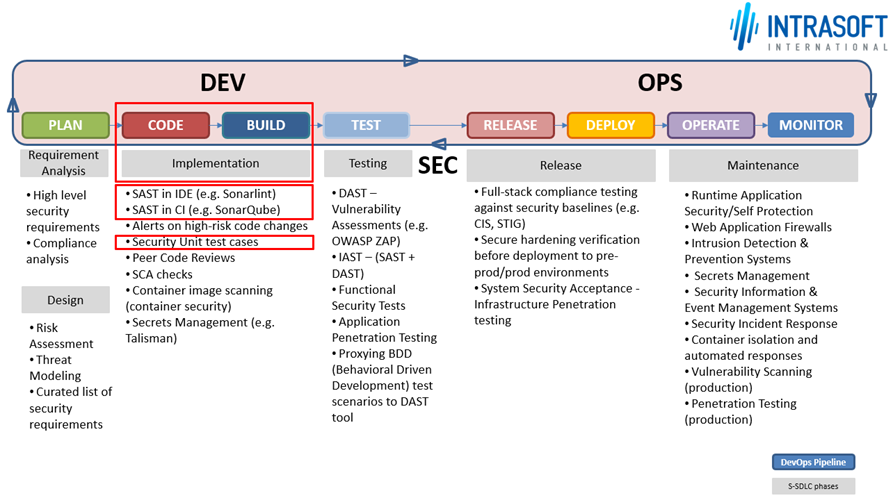 Figure : IoTAC DevSecOps lifecycle5.1.1               Functional TestingFunctional testing will be performed on three levels: Unit tests – to verify the functionality of a componentat least three tests per component for each unit test we have defined Functional Test Case SpecificationIntegration tests – at least four test case scenarios for the interoperability testsSystem tests – black box functional tests.For each test case, the following steps are defined: Step 1: Test Case Specification Based on the component specification and requirements elicitation documented in D2.3 and D2.2  (natural language)Step 2: Test ImplementationTechnical realization of the test cases (e.g., JUnit)Step 3: (Automated) Test ExecutionTest cases are executed against the targetAutomated test execution within the CI pipelineStep 4: Test Evaluation and ReportingResults of the test execution are compared with the expected resultsFailures will be reportedStep 1: Test Case SpecificationFunctional test case specification template is presented in Figure 10.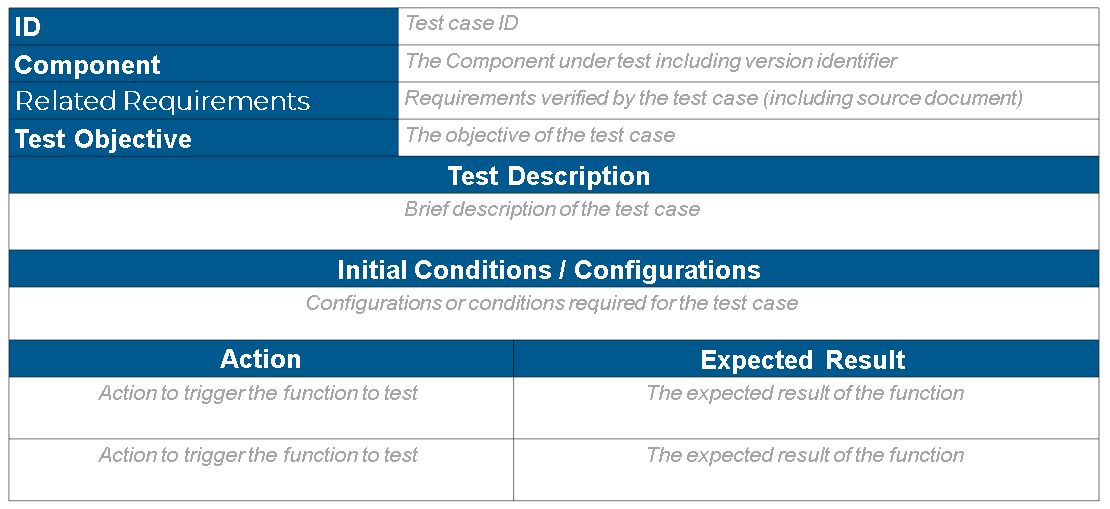 Figure : Functional Test Case Specification TemplateStep 2: Test ImplementationVarious technologies will be considered for the realization of test cases such as JUnit, NUnit, PyUnit, etc.Step 3: Text ExecutionThe text execution pipeline is illustrated in 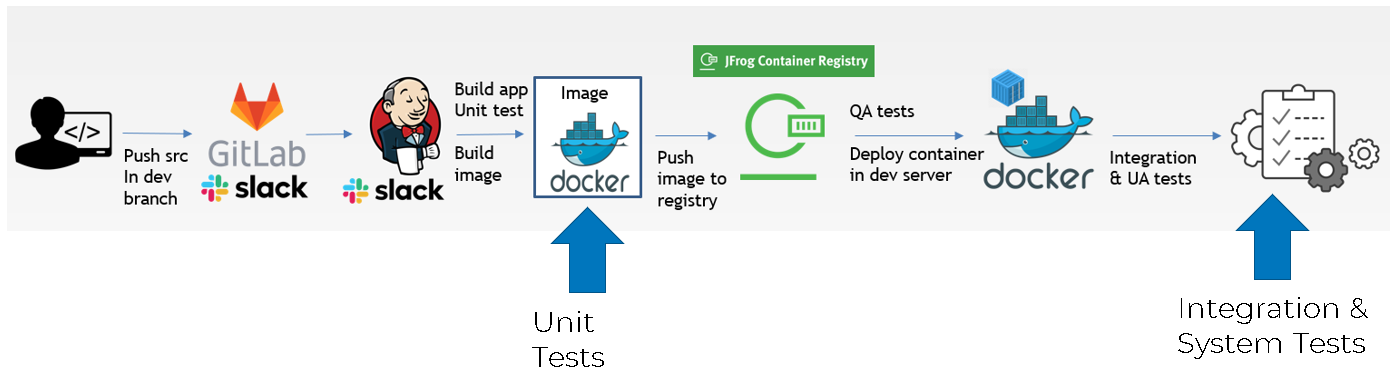 Figure : Test Execution PipelineStep 4: Evaluation and Reporting5.1.2               Static Application Security Testing (SAST)Analyze application source codeTechnologies to identify dangerous patterns within the codePart of source code quality control techniquesAdvantages: Scalability - running analyses across multiple software repeatedlyAutomatic identification of well-known security flawsPrecision in highlighting security flaws and affected code areas to developers.SAST approach is based on 2 phases:Coding phase (IDE Approach)Provide real-time feedback to developersFix issues before they commit the codeRecommendations on how to fix discovered issuesBuilding phase (CI Approach)Developers integrate code into a shared repository. Each integration is verified by automated build and automated tests.5.1.3               Dynamic Application Security Testing (DAST)Technologies to detect security vulnerability in an application in its running stateExecuting simulated attacksSecurity RequirementsSources of requirements: Task 2.2OWASP Application Security Verification Standard (ASVS) & IoT Security Verification Standard (ISVS) requirements are consideredUsing defined test cases from ETSI TS 103 701 v1.1.1 (2021-08) (The test scenarios target a baseline effort according to ETSI EN 603 645, which addresses a baseline security level for protecting IoT products against the most common cybersecurity threats)ETSI TS 103 701 v1.1.1 (2021-08) Cyber; Cyber Security for Consumer Internet of Things: Conformance Assessment of Baseline RequirementsETSI EN 603 645 Cyber Security Testing and Evaluation ServiceTechniques to be usedTest Techniques to be used:Vulnerabilities scansPort scansFuzzingDenial of Service (DoS) attacksCode injection attacksBrute force attacks…Security Test Case Specification Template is illustrated in Figure 12.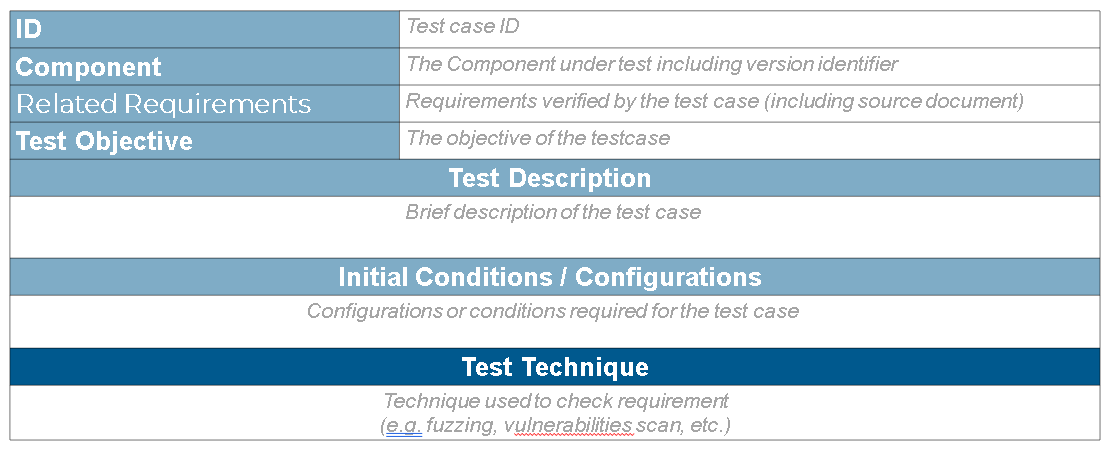 Figure : Security Test Case Specification TemplateDAST Test Case Execution pipeline is illustrated in Figure 13.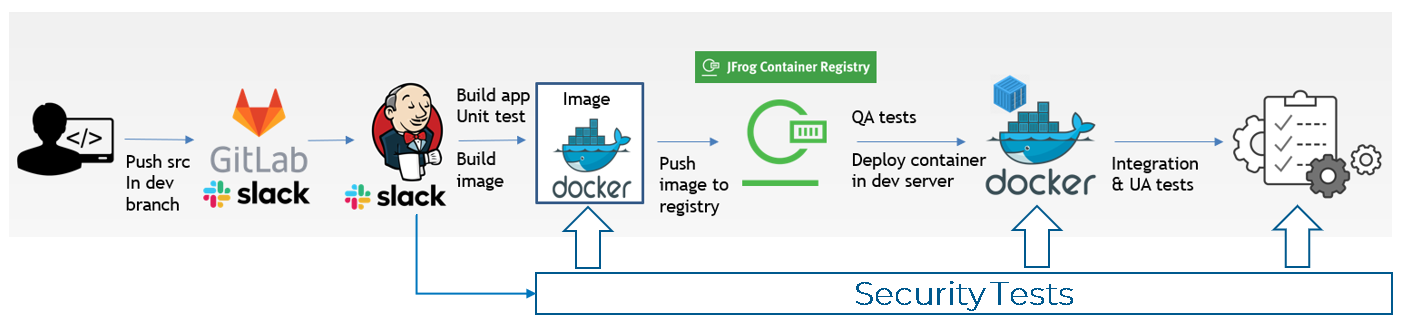 Figure : DAST Test Case ExecutionTest Evaluation and Reporting5.2	TDL-TO as a specification technique/*Provide the definition of TDL and motivationThe Test Description Language (TDL) is a new domain-specific language for specifying test descriptions and presenting execution results. TDL is developed and standardized by the Technical Committee Methods for Testing and Specification (TC MTS) at the European Telecommunication Standards Institute (ETSI). It consists of a standardized meta-model that defines relevant concepts, the relationships between them, and the associated semantics. /*Introduce TDL-TOUsing TDL, test objectives can be specified in a simplified and generic manner using informal text. With the Structured Test Objective (TDL-TO) extension, you can specify (semi-) structured test objectives in a more formal manner and use concrete syntax notation to present those concepts./* Introduce Concept of Test Purposes/* Explain domain specification with TDL-TODomain specification concepts add the notion of abstract events and entities as illustrated in Figure 14. 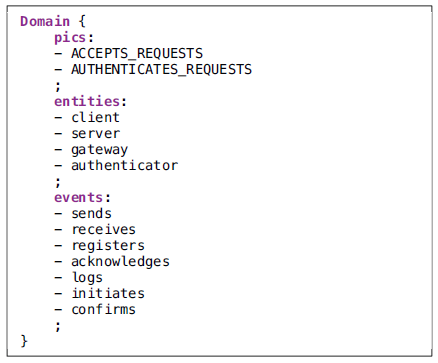 Figure : Domain Specification with TDL-TO5.3	Methodology for translation/*Methodology for translation of functional testsStep 1: Analysis of Functional Test Case Specification Templates (FTCST)Step 2: Definition of common test configurations /*DAST Methodology for translation of security testsStep 1: Analysis of Functional Test Case Specification Templates (FTCST)Step 2: Definition of common test configurations 6           Detailed List of Test Purposes/* This Section contains list of all Test PurposesAnnex A (normative or informative):
Title of annexAnnex (informative):
BibliographyAnnex (informative):
Change HistoryHistoryLatest changes made on 2022-06-23Front End Access Management /User Secure ApplicationFront End Access Management /User Secure ApplicationNameDescriptionFunctionalityThe User secure application authenticates the User, stores User Credentials, authorizes Commands based on the stored Credentials, prepares, and signs the access Tokens.Relevant Use CasesFEAC_UC-001 User registration (Priority: High)FEAC_UC-002 Download of Credentials (Priority: High)FEAC_UC-003 Management of the Admin module (Priority: High) FEAC_UC-006 Service management (Priority: High)Functional RequirementsFEAC_FR-004 Multi factor user authentication (Priority: Must) FEAC_FR-007 Use on-card key generation mechanism (Priority: Must) FEAC_FR-017 Over the air delivery of new Credentials to User secure application (Priority: Should)FEAC_FR-023 Execution of user authentication and transaction authorisation on the User secure application (Priority: Must)FEAC_FR-024 Preparation of signed JWT by User secure application for representation of authorized Operations (Priority: Must)IoTAC Security Gateway /Secure Config ManagementIoTAC Security Gateway /Secure Config ManagementNameDescriptionFunctionalityFacilitates data exchange between components of Kaspersky IoT Secure Gateway and serves as the point for receiving information about the security state of other components. Used to store the configuration parameters of all system components.Relevant Use CasesSG_UC_2: Checking Device Status (Priority: Medium)SG_UC_3: Receiving security events (Priority: High)Functional RequirementsSG_FR_1: User interface to configure & control (Priority: Must)SG_FR_7: Syslog sender (Priority: Must)TDL-TO1TP Id2Package name3Reference4Test purpose/Test Objective5Common configuration file6Expected behaviour block/If7Expected behaviour block/ThenDateVersionInformation about changes<Month year><#><Changes made are listed in this cell>Document historyDocument historyDocument history<Version><Date><Milestone>